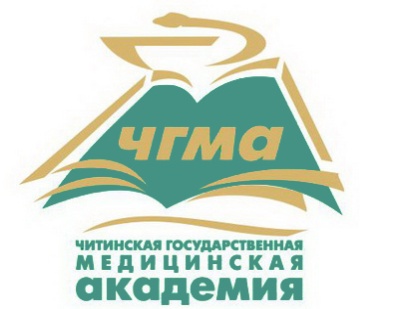 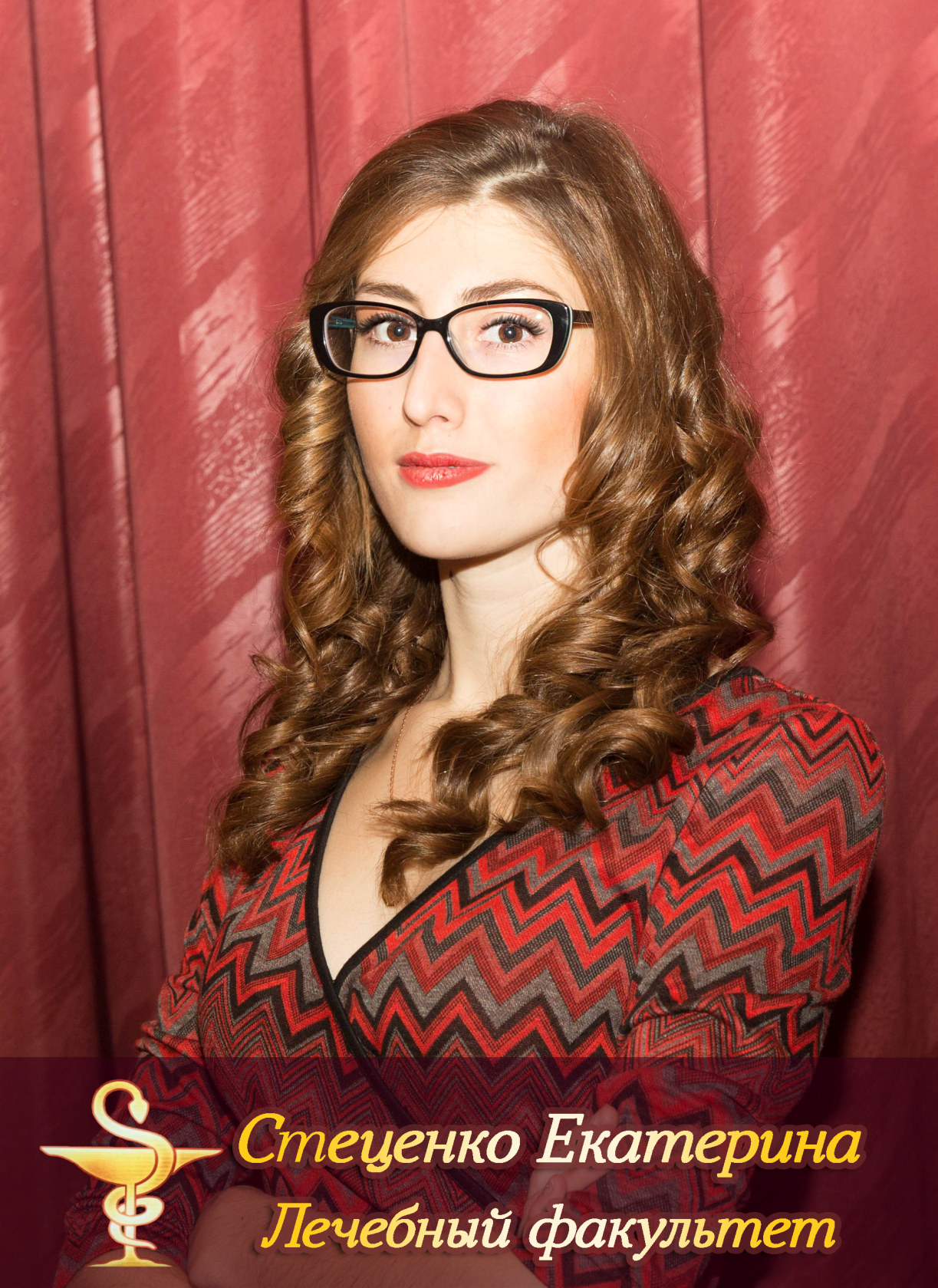 Кандидат на должность Председателя Студенческого Совета  Стеценко Екатерина РомановнаРодилась 11 августа  1994г. в г.Чита.     2012 году закончила Забайкальский краевой лицей-интернат, поступила в ЧГМА на специальность лечебное дело. В течение всего периода обучения активно участвует во многих творческих и общественных мероприятиях ВУЗа, города, страны: конкурс «Таланты Академии», «Мисс Академия и Доктор Стиль», «Студенческая весна стран ШОС», Фестиваль национальных культур ГБОУ ВПО ЧГМА «Национальностей много – нация одна!»,  I Всероссийский съезд волонтерских отрядов медицинских и фармацевтических вузов, находящихся в ведении Министерства здравоохранения Российской Федерации «Эстафета добрых дел».В 2013г. избрана на пост руководителя культурно-творческого сектора на лечебном факультете. С 2014 - председатель Студенческого Совета лечебного факультета, председатель культурно-творческого  сектора. В ноябре 2015г. приняла участие в заседании Совета студентов медицинских и фармацевтических вузов при Министерстве здравоохранения Российской Федерации, а также в форуме активных граждан «Сообщество» (г.Москва).Предвыборная программа:Изучение  мнения студентов по существующей организации работы Студенческого Совета, внеучебной деятельности с целью оптимизации.Совершенствование работы ССУ ЧГМА, в т.ч. информационного и спортивного секторов Совета. Популяризация ЗОЖ. Привлечение в работу студентов младших курсов. Развитие системы поощрения студентов за активную общественную, творческую и спортивную  деятельность.Поддержка всех общественно значимых студенческих инициатив.Создание единого стиля Студенческого Совета (логотип, слоган,  эмблемы по факультетам). Планируем провести: исторический диктант, конкурс чтецов; снять видео-приглашение для абитуриентов.Оформить кабинет «Содружество».Студенческий Совет ЧГМА – это орган студенческого самоуправления, ставящий первоочередной задачей объединение всех студентов академии для решения общих задач и отдельных проблем каждого. Сделаем это вместе! 